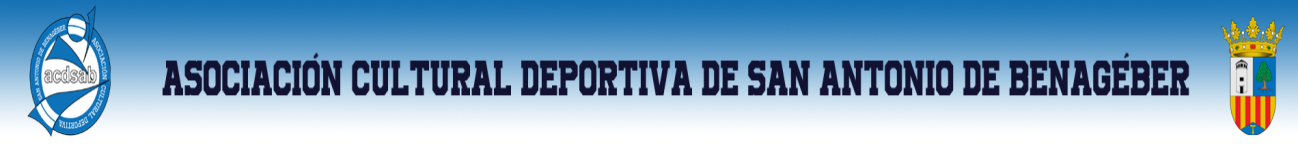 AUTORIZACIÓN:para poder actuar en casos de emergencia graves por un accidente durante el transcurso de las actividades que realiza la ASOCIACIÓN CULTURAL DE SAN ANTONIO DE BENAGEBER, dicha asociación recomienda la firma de la siguiente autorización:“Yo__________________________________ padre/madre/ tutor con DNI__________________________ autorizo a que en caso de que mi hijo/a_____________________________ tenga algún tipo de accidente grave sea trasladado (casos que se valoren como necesario), por un componente del equipo educativo al hospital o centro médico más cercano tras previo aviso a su familia “.Firma del padre/madre/tutorEn_________________, a_____de__________de 2018